Revised draft agendaprepared by the Office of the UnionDisclaimer:  this document does not represent UPOV policies or guidance	Opening of the Session	Adoption of the agenda 	Short reports on developments in plant variety protection (a)	Reports from members and observers (written reports to be prepared by members and observers)(b)	Report on developments within UPOV (report by the Office of the Union)	Molecular Techniques Developments in UPOV (document TWP/3/7)Presentation on the use of molecular techniques in DUS examination (presentations invited from members of the Union)	TGP documents (document TWP/3/1 Rev.)TGP/7: Development of Test GuidelinesCharacteristics which only apply to certain varieties (document TWP/3/9)TGP/8: Trial Design and Techniques Used in the Examination of Distinctness, Uniformity and StabilityData Processing for the Assessment of Distinctness and for Producing Variety Descriptions (document TWP/3/10)TGP/14: Glossary of Terms Used in UPOV Documents	Color names for the RHS Colour Chart (document TWP/3/11)TGP/15: Guidance on the Use of Biochemical and Molecular Markers in the Examination of Distinctness, Uniformity and Stability (DUS) New example: Characteristic-specific marker with incomplete information on state of expression (document TWP/3/12)	Variety denominations (document TWP/3/6)	Information and databases(a)	UPOV information databases (document TWP/3/4)(b)	Variety description databases (document TWP/3/2) (c)	Exchange and use of software and equipment (document TWP/3/5)(d)	UPOV PRISMA (document TWP/3/3)	Experiences with new types and species (oral reports invited)	Access to plant material for the purpose of management of variety collections and DUS examination (presentations to be prepared by Canada, China, European Union, Italy and Spain)	DUS examination of mutant varieties of apple (document to be prepared by the European Union)	Matters relevant in DUS examination for the fruit sector (presentations invited from members of the Union)	Guidance for drafters of Test Guidelines (document TWP/3/8)	Matters to be resolved concerning Test Guidelines put forward for adoption by the Technical CommitteeBlack Walnut (document TG/JUGLA(proj.5) and document to be prepared by Spain)	Discussion on draft Test Guidelines (Subgroups)Apple (fruit varieties) (Revision) (Malus domestica Borkh.) (document TG/14/10(proj.1), Germany to prepare a document) *Apricot (Prunus armeniaca L.) (Revision) (document TG/70/5(proj.2), South Africa to prepare a document) Argania (Argania spinosa (L.) Skeels) (document TG/ARGAN(proj.3), Morocco to prepare a document) Avocado Rootstocks (Persea americana Mill.; Persea schiedeana Nees) (Partial revision: Chapter 2) (document TG/318/1 Corr., Spain to prepare a document)Date Palm (Phoenix dactylifera) (document TG/PHOEN_DAC(proj.1), Oman to prepare a document)Grapevine (Vitis L.) (Revision) (document TG/50/10(proj.1), Italy to prepare a document)Guava (Psidium guajava L.) (Revision) (document TG/110/3, China to prepare a document)Goji (Lycium L.) (New, China to prepare a document)Mulberry (Morus L.) (New, Japan to prepare a document)Oranges (Citrus L. - Group 2) (Partial revision:  Characteristics 26, 56, 64, 81, 83) (document TG/202/1 Rev., Spain to produce a document)*Physic Nut (Jatropha curcas L.) (TG/JATRO_CUR(proj.2), Mexico to prepare a document)Pistachio (Pistacia L.) (document TG/PISTA(proj.2), European Union to prepare a document)Pummelo (Grapefruit and) (Citrus L. - Group 4) (Partial revision: Characteristics 30, 50, 63, 65, 66, 81) (document TG/204/1 Rev., Spain to produce a document)Strawberry (Fragaria L.) (Revision) (document TG/22/10 Rev., Germany to prepare a document)Sweet Cherry (Prunus avium L.) (Revision) (document TG/35/7, France to prepare a document)	Recommendations on draft Test Guidelines	Cooperation in examination (document TWP/3/14)	Differences in notes for the assessment of distinctness (document TWP/3/13)	Date and place of the next session	Future program	Adoption of the Report on the session (if time permits)	Closing of the session[End of document]_______________________* Indicates possible final draft Test Guidelines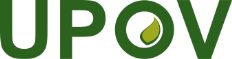 EInternational Union for the Protection of New Varieties of PlantsTechnical Working Party for Fruit CropsFiftieth Session
Budapest, Hungary, June 24 to June 28, 2019TWF/50/1 Rev.Original:  EnglishDate:  April 4, 2019